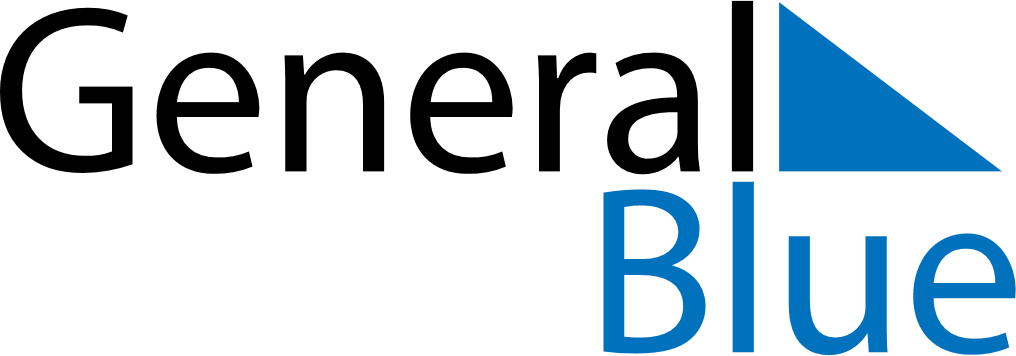 August 2022August 2022August 2022August 2022ZimbabweZimbabweZimbabweSundayMondayTuesdayWednesdayThursdayFridayFridaySaturday12345567891011121213Heroes’ DayDefence Forces Day1415161718191920212223242526262728293031